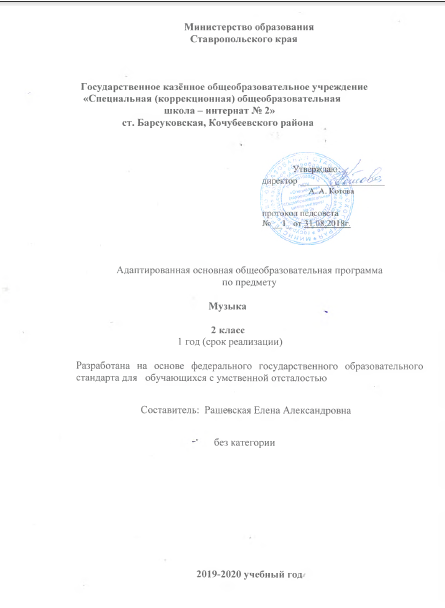                                               Пояснительная записка Музыкально-эстетическая деятельность занимает одно из ведущих мест в ходе формирования художественной культуры детей с отклонениями в развитии. Среди различных форм учебно-воспитательной работы музыка является одним из наиболее привлекательных видов деятельности для детей с ОВЗ. Благодаря развитию технических средств, музыка стала одним из самых распространенных и доступных видов искусства, сопровождающих человека на протяжении всей его жизни.Отличительной чертой музыки от остальных видов искусства, по утверждению Л. С. Выготского, является отсутствие прямого подтверждения ее воздействия на деятельность человека непосредственно в момент восприятия. Наряду с осознаваемыми процессами в ходе музыкального восприятия имеет место возникновение бессознательных психических реакций. Очень важно в коррекционной работе использовать специально подобранные музыкальные произведения, которые могли бы, воздействуя на аффективную сферу ребенка, развивать высшие психические функции, к которым относятся мышление, воля, мотивация.Рабочая программа по музыке  для 1 – 5 классов составлена в соответствии с адаптированной основной образовательной программой обучающихся с умственной отсталостью, разработанной на основе федерального государственного образовательного Стандарта, и использовании  авторской программы «Музыка и пение» И.В. Евтушенко - «Программы специальных (коррекционных) образовательных учреждений 8 вида1-4классы; 5-9 классы. Москва: Владос, 2010 год, под редакцией В.В. Воронковой. Программа реализует ФГОС НОО и частично ФГОС ООО по предмету «Искусство (музыка)» (приказ Министерства образования и науки РФ от 05.03.2004г. №1089). Программа адаптирована для детей с умственной отсталостью. Музыкально-эстетическая деятельность занимает одно из ведущих мест в ходе формирования художественной культуры детей с отклонениями в развитии. Среди различных форм учебно-воспитательной работы музыка является одним из наиболее привлекательных видов деятельности для умственно отсталого ребенка. Благодаря развитию технических средств музыка стала одним из самых распространенных и доступных видов искусства, сопровождающих человека на протяжении всей его жизни. Музыка формирует вкусы, воспитывает представление о прекрасном, способствует эмоциональному познанию действительности, нормализует многие психические процессы, является эффективным средством преодоления невротических расстройств.Рабочая программа по музыке и пению для 1 – 5 классов составлена в соответствии с адаптированной основной образовательной программой обучающихся с умственной отсталостью, разработанной на основе федерального государственного образовательного Стандарта, и использовании  авторской программы «Музыка» И.В. Евтушенко - «Программы специальных (коррекционных) образовательных учреждений 8 вида1-4классы; 5-9 классы. Москва: Владос, 2010 год, под редакцией В.В. Воронковой. Программа реализует ФГОС НОО и частично ФГОС ООО по предмету «Искусство (музыка)» (приказ Министерства образования и науки РФ от 05.03.2004г. №1089).  В основной школе на учебный предмет «Музыка» отводится во 2 - 5 классах 34 часа (из расчета 1 час в неделю, в каждом классе), в 1 классе 33 часа (из расчёта 1 час в неделю). Учебно-методический комплекс:  в связи с отсутствием учебников по музыке в авторской программе «Музыка» И.В. Евтушенко - «Программы специальных (коррекционных) образовательных учреждений 8 вида». Просвещение.                        Цель программы обучения:целью музыкального воспитания является овладение детьми музыкальной культурой, развитие музыкальности учащихся. Под музыкальностью подразумеваются умения и навыки, необходимые для музыкальной деятельности. Это умение слушать музыку, слухоречевое координирование, точность интонирования, умение чувствовать характер музыки и адекватно реагировать на музыкальные переживания, воплощенные в ней, умение различать такие средства музыкальной выразительности, как ритм, темп, динамические оттенки, ладогармонические особенности, исполнительские навыки.Исходя из целей музыкального воспитания выделяется комплекс задач, стоящих перед преподавателем на уроках  музыки и пения.Основные задачи программы обучения:Задачи образовательные:формировать знания о музыке с помощью изучения произведений различных жанров, а также в процессе собственной музыкально-исполнительской деятельности;формировать музыкально-эстетический словарь;формировать ориентировку в средствах музыкальной выразительности;совершенствовать певческие навыки;развивать чувство ритма, речевую активность, звуковысотный слух, музыкальную память и способность реагировать на музыку, музыкально-исполнительские навыки.Задачи воспитывающие:помочь самовыражению умственно отсталых школьников через занятия музыкальной деятельностью;способствовать преодолению неадекватных форм поведения, снятию эмоционального напряжения;содействовать приобретению навыков искреннего, глубокого и свободного общения с окружающими, развивать эмоциональную отзывчивость;активизировать творческие способности.Задачи коррекционно-развивающие:корригировать отклонения в интеллектуальном развитии;корригировать нарушения звукопроизносительной стороны речи.Основной формой музыкально-эстетического воспитания являются уроки пения и музыки. В процессе занятий у учащихся вырабатываются необходимые вокально-хоровые навыки, обеспечивающие правильность и выразительность пения. Дети получают первоначальные сведения о творчестве композиторов, различных музыкальных жанрах, учатся воспринимать музыку.Программа по пению и музыке состоит из следующих разделов: «Пение», «Слушание музыки» и «Элементы музыкальной грамоты». В зависимости от использования различных видов музыкальной и художественной деятельности, наличия темы используются доминантные, комбинированные, тематические и комплексные типы уроков.Основной задачей подготовительной части урока является уравновешивание деструктивных нервно-психических процессов, преобладающих у детей в классе. Для этого подбираются наиболее адекватные виды музыкальной деятельности, обладающие либо активизирующим, либо успокаивающим эффектом. Тонизирующее воздействие оказывает на детей прослушивание бодрой, веселой музыки танцевального характера, выполнение танцевально-ритмической разминки, совместное пение любимой песни, несложная игра на простейших музыкальных инструментах. Успокаивающее, расслабляющее воздействие на детей оказывает совместное пение или слушание спокойной, любимой всеми музыки лирического содержания, близкой по характеру к колыбельной. Дополнительно применяются методы прямого коррекционного воздействия — убеждение и внушение.После достижения состояния готовности класса происходит плавный переход к основному этапу урока, в ходе которого используются все традиционные разделы музыкального воспитания, каждый из которых многосоставен.Раздел «Слушание музыки» включает в себя прослушивание и дальнейшее обсуждение 1—3 произведений. Наряду с известными звучат новые музыкальные сочинения. Следует обратить внимание на источник звучания. Исполнение самим педагогом способствует созданию на занятии теплой эмоциональной атмосферы, служит положительным примером, стимулирующим самостоятельные занятия воспитанников.Формирование вокально-хоровых навыков является основным видом деятельности в разделе «Пение». Во время одного урока обычно исполняется 1—3 песни. Продолжая работу над одним произведением, класс знакомится с другим и заканчивает изучение третьего. В течение учебного года учащиеся выучивают от 10 до 15 песен.Объем материала для раздела «Элементы музыкальной грамоты» сводится к минимуму. Это связано с ограниченными возможностями усвоения умственно отсталыми детьми отвлеченных понятий, таких, как изображение музыкального материала на письме и др., опирающихся на абстрактно-логическое мышление. Класс, в котором проводятся уроки музыки и пения, оборудуется: музыкальными инструментами (фортепиано или электронно-музыкальный клавишный инструмент, и др.); техническими средствами обучения (магнитофон, проигрыватели для виниловых и компакт дисков, видеоаппаратура, диапроектор); музыкально-дидактическими пособиями (аудио и видеозаписи, компакт диски, диапозитивы, звучащие игрушки, музыкально-дидактические игры, нотная и методическая литература).В классе ограничивается количество предметов, отвлекающих внимание (картины, стенды и т. п.). Помещение должно иметь хорошую звукоизоляцию. Дети во время уроков располагаются на некотором расстоянии друг от друга. Учебные места двигательно расторможенных детей находятся на минимальном расстоянии от преподавателя.Ожидаемые результаты.Основные требования к знаниям и умениям обучающихся 1 класса.Обучающиеся должны знать:- характер и содержание музыкальных произведений;- музыкальные инструменты и их звучание (труба, баян, гитара).Обучающиеся должны уметь:- петь с инструментальным сопровождением и без него, (с помощью педагога);- выразительно и эмоционально исполнять выученные песни с простейшими элементами динамических оттенков;- одновременно начинать и заканчивать песню: не отставать и не опережать друг друга, петь дружно, слаженно;- различать вступление, запев, припев, проигрыш, окончание  в песне;- различать песню, танец, марш;- передавать ритмический рисунок подпевок (хлопками, на металлофоне, голосом);- определять разнообразные по содержанию и характеру музыкальные произведения (весёлые, грустные и спокойные).Основные требования к знаниям и умениям обучающихся 2 класса.Обучающиеся должны знать:- высокие, низкие, долгие и короткие звуки;- музыкальные инструменты и их звучание: (орган, арфа, флейта);-характер и содержание музыкальных произведений;- музыкальные коллективы (ансамбль, оркестр).Обучающиеся должны уметь:- исполнять без сопровождения простые, хорошо знакомые песни;- различать мелодию и сопровождение в песне и в инструментальном сопровождении;- исполнять выученные песни ритмично и выразительно, сохраняя строй и ансамбль.Основные требования к знаниям и умениям обучающихся 3 класса.Обучающиеся должны знать:- музыкальную форму (одночастная, двухчастная, трёхчастная, четырёхчастная);- музыкальные инструменты и их звучание (виолончель, саксофон, балалайка);Обучающиеся должны уметь:-выделять мелодию в песне и инструментальном произведении;- сохранять при пении округлое звучание в верхнем регистре и мягкое звучание в низком регистре;-распределять дыхание при исполнении напевных песен с различными динамическими оттенками;- сохранять правильное формирование гласных при пении двух звуков на один слог;- воспроизводить хорошо знакомую песню путём беззвучной артикуляции в сопровождении инструмента. Основные требования к знаниям и умениям обучающихся 4 класса.Обучающиеся должны знать:- современные детские песни для самостоятельного исполнения;- значение динамических оттенков (форте – громко, пиано – тихо);- народные музыкальные инструменты и их звучание (домра, мандолина, баян, гусли, свирель, гармонь, трещотка, деревянные ложки);- особенности мелодического голосоведения (плавно, отрывисто, скачкообразно);- особенности музыкального языка современной детской песни, её идейное и художественное содержание;Основные требования к знаниям и умениям обучающихся 5 класса.Обучающиеся должны знать:- наизусть 8 – 10 песен;- примерное содержание прослушанных музыкальных произведений;- музыкальные длительности (долгие, короткие);- значение музыки в жизни, трудовой деятельности и отдыхе людей;- народные музыкальные произведения и их звучание (домра, мандолина, баян, гусли, свирель, гармонь, трещотка, деревянные ложки);Музыка:  2 класс.Согласовано:зам.директора по УВР________________                                                                                                                                                                         С. В. Удовенко«___»___________20_____г.№                    Название темы.                Пение.  Элементы музыкальной грамоты.         Слушание музыкиКол-во часовДата1.Закрепление певческих навыков и умений на материале, пройденном в предыдущем классе. Развитие музыкального слуха и особого его проявления-слуха вокального.12. Ударные и шумовые инструменты детского оркестра: бубен.  Разучивание мелодии и текста песни  «Огородная хороводная», муз. Б. Можжевелова.К. Сен-Санс «Лебедь» из сюиты «Карнавал животных». 23.Ударные и шумовые инструменты детского оркестра:  барабан.  Разучивание русской народной песни «Каравай».Л. Боккерини «Менуэт» 24.Развитие голоса, качественные и количественные изменения голосового аппарата . Разучивание песни «Неприятность эту мы переживём» из м/ф. «Лето кота Леопольда», муз. Б. Савельева.Ф. Мендельсон «Свадебный марш». 25.Формирование представлений о высоте звука, силе звучания, длительности звучания: высокие и низкие. Разучивание русской народной  песни «На горе-то калина».С.Прокофьев. Марш из симфонической сказки «Петя и волк». 16.Формирование представлений о высоте звука, силе звучания, длительности звучания: долгие и короткие. Хоровое исполнение русской народной песни «На горе-то калина».С.Прокофьев. Марш из симфонической сказки «Петя и волк». 17. Элементарные сведения о нотной записи (скрипичный ключ, нотный стан).  Разучивание русской народной песни «Как на тоненький ледок», муз. И. Иорданского.А. Спадавеккиа, Е. Шварц, «Добрый жук», из к/ф. «Золушка». 28.Формирование вокальных навыков: организация певческого дыхания. Разучивание песни «Как на тоненький ледок», муз. И. ИорданскогоА. Спадавеккиа, Е. Шварц, «Добрый жук», из к/ф. «Золушка». 1 9.Формирования естественности звукообразования, правильной артикуляции.  Разучивание песни «Новогодняя», муз. А. ФилиппенкоОбраз живой природы в муз. произведениях. Рамиресс «Жаворонок». 210.Формирование певческих навыков вокально-хоровой культуры. Разучивание праздничной песни «Новогодняя хороводная», муз. А. Островского.Непосредственное музыкальное соучастие: подчёркивание ритма . С. Рахманинов «Итальянская полька».111.Совершенствование качества звучания голоса: тембра, вокального интонирования. Хоровое исполнение песен «Новогодняя хороводная», «Новогодняя».Песенка Деда Мороза. Муз. Е.Крылатова 112.Совершенствование качества звучания голоса: тембра, вокального интонирования. Разучивание мелодии и текста песни «Песня о пограничнике», муз. С. Богословского.«Настоящий друг», муз. Б. Савельева. 113.Элементарные сведения о нотной записи: графическое изображение нот. Распознавание динамических оттенков музыкальных произведений: очень тихо, тихо.  Разучивание мелодии и текста песни «Песня о пограничнике», муз. С. Богословского.«Волшебный цветок», муз. Ю. Чичкова. 114. Овладение основными понятиями муз. грамоты: крипичный ключ,  ноты. Разучивание песни «Песню девочкам поём», муз. Т. Потапенко«Будьте добры», муз. А. Флярковского. 2                                                                                                15.Овладение основными понятиями муз. грамоты: крипичный ключ,  ноты и их графическое изображение. Разучивание песни «Мамин праздник», муз. Ю. Гурьева.«Будьте добры», муз. А. Флярковского. 216.Становление взаимосвязи между слуховым восприятием звукового образа, вокально-слуховыми представлениями и произведениями голосом. Разучивание песни «Улыбка»  муз. В. Шаинского.«Волшебный цветок», муз. Ю. Чичкова. 217.Совершенствование качества звучания голоса: вокального интонирования, подвижности голоса. Разучивание песни «Улыбка»  муз. В. Шаинского.«Когда мои друзья со мной», муз. В. Шаинского, из к/ф. По секрету всему свету». 218.Совершенствование качества звучания голоса: вокального интонирования, подвижности голоса, чёткости дикции. Разучивание песни «Песню девочкам поём», муз. Т. Потапенко.«Колыбельная медведицы», муз. Е. Крылатова, из м/ф. «Умка». 219.Воспроизведение по подражанию взрослому и на слухозрительной основе ритмических рисунков песенок и попевок. Разучивание русской народной песни «Бабушкин козлик».«Настоящий друг», муз. Б. Савельева. 220.Анатомо-морфологическое развитие голосообразующей системы на фоне созревания всего организма ребёнка. Разучивание песни «Если добрый ты», муз. Б. Савельева..«Будьте добры», муз. А. Флярковского. 221.Совершенствование качества вокального интонирования. Разучивание песни «На крутом бережку», муз. Б. Савельева.П. Чайковский «Марш оловянных солдатиков».2